+IEEE P802.11
Wireless LANsBaseline is 11ac D1.2 MAC CIDs addressed: 3045, 3104, 3340, 3552Instruction to the editor:CID 3045   Has been resolved in TGac Draft 1.2CID 3104   Add subclause 8.4.2.3Modify Table 8-55—BSS membership selector value encoding (11n and VHT)CIDs 3340 and 3552 8.4.2.1 Table 8-53Per definition of Extended Power Constraint element (see below), change the length of the Extended Power Constraint to “4 or 6” to account for the 2 frequency segments of the current operating- bandwidth.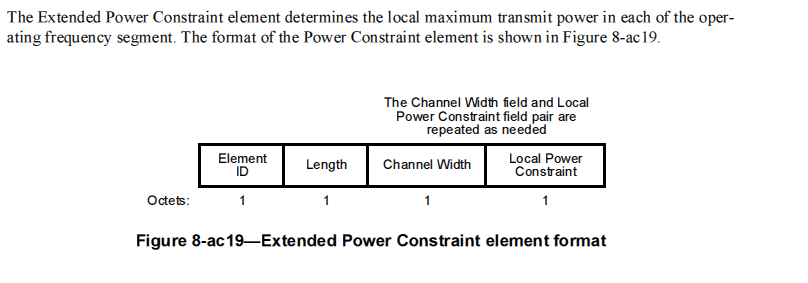 TGac Draft 1.0 - proposed resolutions on comments related to Information Elements TGac Draft 1.0 - proposed resolutions on comments related to Information Elements TGac Draft 1.0 - proposed resolutions on comments related to Information Elements TGac Draft 1.0 - proposed resolutions on comments related to Information Elements TGac Draft 1.0 - proposed resolutions on comments related to Information Elements Date:  2011-11-02Date:  2011-11-02Date:  2011-11-02Date:  2011-11-02Date:  2011-11-02Author(s):Author(s):Author(s):Author(s):Author(s):NameAffiliationAddressPhoneemailPeter LocIWT Inc.Cupertino CA 95014, USAPeterloc@iwirelesstech.com3045Malinen, Jouni8.4.2.14827VHT Transmit Power Envelope is described to have length of 6-256 octets and it is marked as Extensible. However, 8.4.2.104 defines the element in a way that makes it difficult to extend since specific element length field values 5 and 7 (should be 3 and 5) are used to indicate how many Channel Center Frequency Segment and Segment Channel Width fields are included.Either remove the Extensible=Yes marking or add a new field in Figure 8-ac18 to explicitly indicate number of repetitions for these fields so that new information may be added to the end of the element without causing problems for older implementation. In addition, change the minimum length from 6 to 5 in Table 8-53.Disagree. The current structure is designed for adding new segments if required. Note that value of 5 and 7 in this table are correct because they include the element ID and length field.3104Merlin, Simone8.4.2.38.4.2.3 Supported Rates element. Add VHT case to the BSS membership selector add VHT PHY in Table 8-52Counter. The referenced Table in the comment is incorrect. It should be Table 8-55. Instruction to the editor: add  Table 8-55—BSS membership selector value the value 126, PHY type is VHT PHY and the interpretaion for VHT is “Support for the mandatory features of Clause22 (High Throughput (VHT) PHY specification) is required in order to join the BSS that was the source of the Supported Rates element or Extended Supported Rates element containing this value.3340Rosdahl, Jon8.4.2.14826,29Can these really grow to 256 octets?ClarifyAgree in principal. See resolution in doc. 1448-013552Stephens, Adrian8.4.2.14826An upper bound of 256 is probably wrong.  Unless there is no reason otherwise,  the maximum length of the element is 257,  which includes the length of the element ID and length fields.Correct upper bound to 257.  Check lower bounds include element Header overhead throughout table 8-53.Agree in principal. See resolution in doc. 1448-01127HT PHYSupport for the mandatory features of Clause20 (High Throughput (HT) PHY specification(11n)) is required in order to join the BSS that was the source of the Supported Rates element or Extended Supported Rates element containing this value.126VHT PHYSupport for the mandatory features of Clause22 (Very High Throughput (VHT) PHY specification(11ac)) is required in order to join the BSS that was the source of the Supported Rates element or Extended Supported Rates element containing this value.